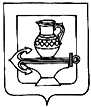 СОВЕТ ДЕПУТАТОВ СЕЛЬСКОГО ПОСЕЛЕНИЯ КУЗЬМИНО-ОТВЕРЖСКИЙ СЕЛЬСОВЕТ ЛИПЕЦКОГО МУНИЦИПАЛЬНОГО РАЙОНА ЛИПЕЦКОЙ ОБЛАСТИ РОССИЙСКОЙ ФЕДЕРАЦИИПятьдесят третья сессия шестого созываРЕШЕНИЕ29 мая 2023 года                                                                                            № 160О внесении изменений в Правила благоустройства территории муниципального образования сельского поселения Кузьмино-Отвержский сельсовет Липецкого муниципального района Липецкой области, утвержденные решением Совета депутатов сельского поселения Кузьмино-Отвержский сельсовет Липецкого муниципального района Липецкой области Российской Федерации от 11 апреля 2022 года № 101Рассмотрев представленные администрацией сельского поселения Кузьмино-Отвержский сельсовет Липецкого муниципального района Липецкой области Российской Федерации изменения в Правила благоустройства территории населённых пунктов сельского поселения Кузьмино-Отвержский сельсовет Липецкого муниципального района Липецкой области, утвержденные решением Совета депутатов сельского поселения Кузьмино-Отвержский сельсовет Липецкого муниципального района Липецкой области Российской Федерации от 11 апреля 2022 года № 101 (с изменениями от 20.05.2022 № 108, от 01.07.2022 № 114, от 14.11.2022 № 136), руководствуясь Уставом сельского поселения Кузьмино-Отвержский сельсовет Липецкого муниципального района Липецкой области Российской Федерации, и учитывая решения постоянных депутатских комиссий, Совет депутатов сельского поселения Кузьмино- Отвержский сельсоветРЕШИЛ:Внести изменения в Правила благоустройства территории населённых пунктов сельского поселения Кузьмино-Отвержский сельсовет Липецкого муниципального района Липецкой области, утвержденные решением Совета депутатов сельского поселения Кузьмино-Отвержский сельсовет Липецкого муниципального района Липецкой области Российской Федерации от 11 апреля 2022 года № 101 (с изменениями от 20.05.2022 № 108, от 01.07.2022 №114) (согласно приложению).Направить изменения в Правила благоустройства территории населённых пунктов сельского поселения Кузьмино-Отвержский сельсовет Липецкого муниципального района Липецкой области главе администрации сельского поселения Кузьмино-Отвержский сельсовет Липецкого муниципального района для подписания и обнародования.Настоящее решение вступает в силу со дня его официального обнародования и распространяет свое действие на правоотношения, возникшие с 01.01.2023.Председатель Совета депутатов сельского поселения Кузьмино-Отвержский сельсовет                                С.Н.ЛапшовПриложение к решению Совета депутатов сельского поселения Кузьмино-Отвержский сельсовет Липецкого муниципального района Липецкого области Российской Федерации от __________ № _____Изменения в Правила благоустройства территории населенных пунктов сельского поселения Кузьмино-Отвержский сельсовет Липецкого муниципального района Липецкой областиВнести в Правила благоустройства территории населенных пунктов сельского поселения Кузьмино-Отвержский сельсовет Липецкого муниципального района Липецкой области, утвержденные решением Совета депутатов сельского поселения Кузьмино-Отвержский сельсовет Липецкого муниципального района Липецкой области Российской Федерации от 11 апреля 2022 года № 101 (с изменениями от 20.05.2022 № 108, от 01.07.2022 № 114) следующие изменения:	1) главу 1 дополнить пунктом 1.10. следующего содержания:«1.10. Администрация сельского поселения Кузьмино-Отвержский сельсовет Липецкого муниципального района Липецкой области РФ (далее-Администрация) имеет право осуществлять работы по благоустройству территории сельского поселения Кузьмино-Отвержский сельсовет Липецкого муниципального района Липецкой области РФ с помощью нанятой спецтехники у подрядчиков, а также с помощью сотрудников Администрации и работников, нанятых по договорам ГПХ, использовать муниципальное имущество, находящееся в собственности Администрации, а именно: тракторы, бензокосы, газонокосилки, бензопилы, триммеры, измельчители древесных отходов, бочку с водой для трактора и другое оборудование, необходимое для осуществления работ по благоустройству. Соответственно расходы по содержанию и ремонту данного имущества осуществляется по подразделу 0503 «Благоустройство» классификации расходов бюджета».2. Настоящее решение вступает в силу со дня его официального обнародования и распространяет свое действие на правоотношения, возникшие с 01.01.2023.Глава сельского поселения Кузьмино-Отвержский сельсовет                                                                           Н.А.Зимарина